VOMERCIALIZADORA IMPOCOR s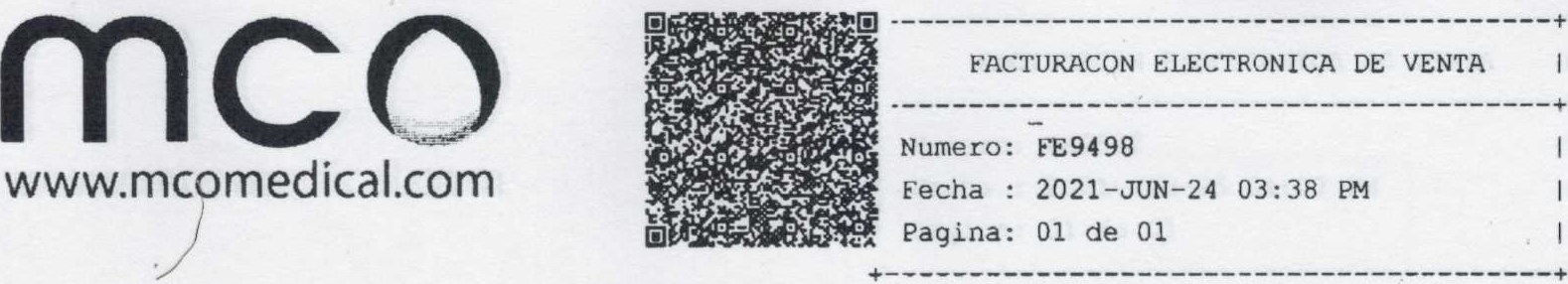 NIT..	900512976-5CL 33 05 60CALITel: 4423232CIIU: 4645 soporte@mcomedi cal . com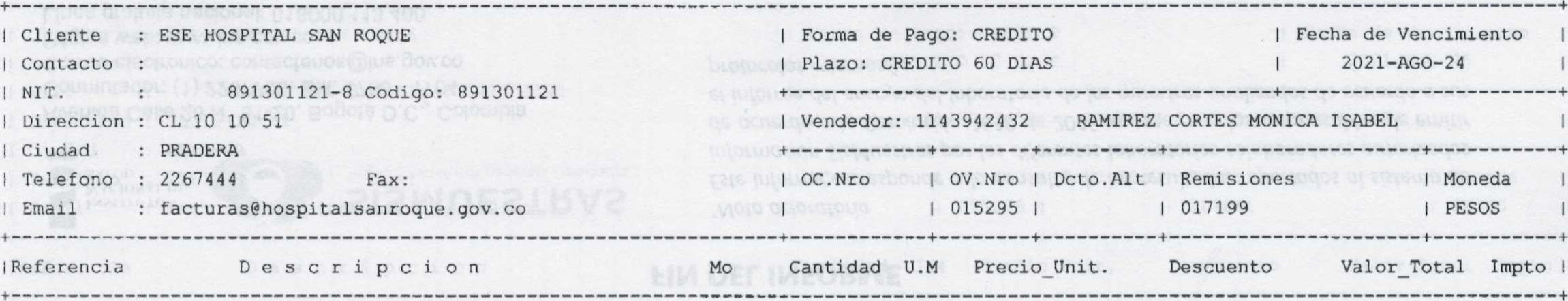 IMC-014278	GUANTES DE LATEx TALLA s (100)	01	8,000 UNI	470.00	0.00	3, 760, 000.00	0.00HOSPITAL SANROQUE PRADERA2021CORRESPONDENCIA RECIBIDAFiRoaJ--D-lJ y	TOTAL BRUTO	DSCTO x LINEA I DSCTO GLOBAL 0.008 1	SUB-TOTAL	VALOR IVA	RETENCIONES	3, 	000.00	0.00 1	0.00 1	3, 	000.00	0.00	94, 000.00	3, 666, 000.00I Valor Letras	TRES MILLONES SEISCIENTOS SESENTA Y SEIS MIL PESOS MCTE.D E T A L L E D E	BASE	VLR IMPUESTO	BASE	VLR IMPUESTO	BASE	VLR IMPUESTO	BASE	VLR IMPUESTO100	0 1 00	0 100	o 100	0 1 00	o 1 00	0 100RTE FUENTE	94, 000.00 IRTE IVA:	0.00 IRTE ICA:	0.00 I RTE OTROS :	0.00 1I IMPOCONSUMO:	0.00 1Observacion : CREDITO- PGAN EL 10 DE JULIO	Responsables de Iva — Ci iu Dian 4645	Ica Cali 3.3x1000— Autorizo el Registro de mis Datos a Base de D	s de ImpocorLey 581 2012 - Consignar Cta cte 391416567 Bco Bogota - cta cte 808-115136-02 Bcolombia — Esta Factura dos sus efectos legales a Letra de Cambio Art. 671, 672, 673, 674 del Co.deCcio.vencido el plazo se co ra i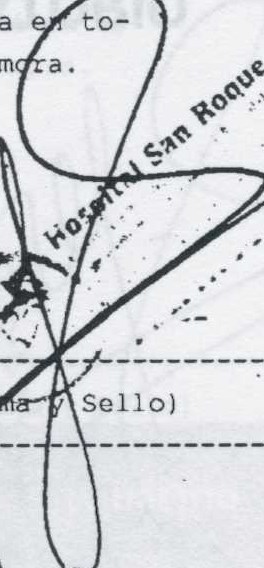 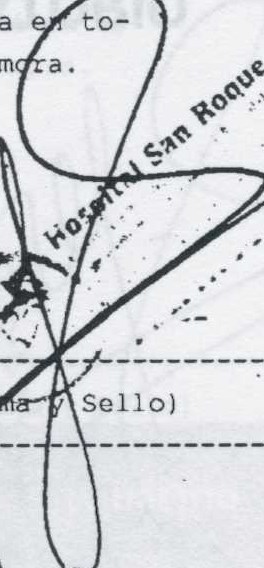 Despues de vencida esta factura cobraremos intereses de mora a la maxima tasa legal permitida.Autorizacion Numeracion De Facturacion 18763002751749 vigente de Dic-17-2019 hasta Numeracion Autorizada FEI al FEIOOOO Vigencia: 24 MESESFactura generada por software SIESA de SISTEMAS DE INFORMACION EMPRESARIAL SA. Nit 890.319. 193-3 Siesa e—invoicing Nit 890.319.193—3.cute: ic26bb999a tcd8103417d6aeOb32 	88 	f50ed766c5c3addcf Fecha de certificacion:Firma digital; PksoL5cSf11ZbFVGdw87iJPDt8UwqoU/kjazu3jn172X8POABbgJE011uub8+qv2Z9rWGVEJpb5ZRqbQnp709qeR/zxYWJskjKOs.NFA4xj4tiK1uJOZd/ZE3eHLTL7AE11hVS2Uhor6	JzVc5Z4VuCDHBIEH6